Mat-Su Basin Salmon Habitat PartnershipIntroduction and Site Visit forMargaret Everson, Principal Deputy Director, U. S. Fish and Wildlife Service Exercising the Authority of the Director of the U.S. Fish and Wildlife ServiceJune 18, 2019Location: Mat-Su Borough Assembly Chambers, 350 E. Dahlia Ave, Palmer, AKPurpose: To meet in-person with Margaret Everson, the Partnership and member groups to introduce and highlight the work of the Partnership, and how its use of science, and collaborative approach has produced on-the-ground results. 1:00 PM	Margaret Everson departs USFWS Regional Office and travels to Mat-Su Borough office in Palmer, AK 1:45 PM	Meet the Mat-Su Basin Salmon Habitat Partnership – a nationally recognized Fish Habitat Partnership	Moderator: Jessica Speed (Mat-Su Salmon Partnership Coordinator, The Nature Conservancy)Welcome from the Mat-Su Borough, Vern Halter (Mayor, Mat-Su Borough) (5 minutes)Partner Introductions (10 minutes)Fish Passage Video (5 minutes)Overview of the Mat-Su Salmon Partnership (5 minutes)Partner Perspectives (35 minutes)Moderator: Christy Cincotta (Mat-Su Salmon Partnership Steering Committee Member, Tyonek Tribal Conservation District)A roundtable discussion on the value of Mat-Su salmon, their habitat and the Mat-Su Salmon Partnership. Takeaways and Looking Ahead: The Future of the Mat-Su Salmon Partnership (5 minutes)Moderator: Ted Eischeid (Mat-Su Salmon Partnership Steering Committee Member, Mat-Su Borough)3 PM		Break: Wild and local food snack3:15 PM	Depart for site visit3:45 PM 	Site Visit: Spotlight on Cottonwood Creek at Riverdell DriveFish Science: Increasing our knowledge of salmon habitat use – today and into the future, Dan Rinella (USFWS)Fish Passage: Using Science to inform strategic restoration, and ensure connectivity for fish – juveniles and adults, Gillian O’Doherty(Alaska Department of Fish and Game), Alex Senta (Mat-Su Borough), Heather Hanson (US Fish and Wildlife Service)Habitat Conservation: Using partner science to inform strategic conservation of intact habitat. Amanda Hults (Great Land Trust)4:45 PM	Depart for Anchorage/Regional Office5:45 PM	Arrive Anchorage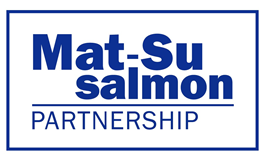 